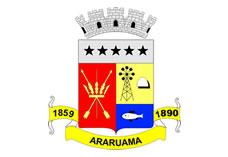 ESTADO DO RIO DE JANEIROPrefeitura Municipal de AraruamaSecretaria Municipal de SAÚDEFUNDO MUNICIPAL DE SAÚDEEXTRATO DE CONTRATO DE PRESTAÇÃO DE SERVIÇO DE Nº.015/SESAU/2020PARTES: MUNÍCIPIO DE ARARUAMA E SECRETARIA MUNICIPAL DE SAÚDE – SESAU (CONTRATANTE) e L G DA SILVA SERVIÇOS COMBINADOS- CNPJ nº. 30.098.524/0001-72 (CONTRATADA).OBJETO: O objeto do presente contrato é a “Contratação emergencial de empresa para prestação do serviço de limpeza e desinfecção de superfícies, visando manter condições adequadas de salubridade e higiene com a disponibilidade de mão de obra, fornecimento de materiais e equipamentos a ser realizada nas Unidades de Saúde: UPA – Unidade de Pronto Atendimento, HMPASC – Hospital Municipal Prefeito Armando da Silva Carvalho, PAM – Posto de Atendimento Médico, COSAC – Coordenação da Saúde Coletiva, CIMI – Centro Integrado Materno Infantil e Hospital de Campanha contra o Coronavirus, conforme teor descrito pelas fls. 03/18 nos autos do processo administrativo de nº. 12.071/2020. FUNDAMENTAÇÃO:  Inciso IV, do art. 24 da Lei nº.8.666/93.VIGÊNCIA DO CONTRATO: O prazo de vigência do Contrato será de 90 (noventa) dias, a contar da data de assinatura contratual, podendo ser prorrogado, com fulcro no artigo 57 da Lei nº.8.666/93. VALOR: R$563.847,74 (quinhentos e sessenta e três mil e oitocentos e quarenta e sete reais e setenta e quatro centavos), e as despesas deste contrato correrão à conta do Programa de Trabalho de nº.04.001.001.10.302.0056.2195, Elemento de Despesa nº. 33.90.39.99.00, Empenho nº 00241/2020, Ficha nº.00484, Fonte de Recursos nº 250 – UPA ESTADO: PT 04.001.001.10.302.0043.2124, ED 33.90.39.05.00, Empenho nº.002242/2020, Ficha nº.00472, Fonte de Recursos nº.302 – Transferência Macah.DATA DA CELEBRAÇÃO:  03 de abril de 2020.